
Название проекта: «Дыхательная гимнастика как вид оздоровления детей дошкольного возраста с применением ароматерапии.»Проект составил: воспитатель старшей группы Хомонова Вера ВикторовнаАктуальность:У детей раннего и дошкольного возраста наиболее распространены острые респираторные заболевания (ОРЗ). Именно ОРЗ влекут за собой негативные последствия для их здоровья. 
Дошкольное детство исключительно важный период, когда закладываются основы физического и психического развития и здоровья человека. Из-за большой распространенности острых и хронических респираторных заболеваний (т. е. поражающих органы дыхания) у детей, воспитывающихся в дошкольных учреждениях, сохраняется необходимость постоянного поиска оздоравливающих мероприятий — новых методов и способов, новых методик. 
Задача снижения заболеваемости в настоящее время решается проведением специфической и неспецифической защиты детей от гриппа и других ОРЗ с помощью различных физических методов и медицинских препаратов, лекарственных трав и ароматических масел, повышающих общую устойчивость организма к инфекциям. Применения паров эфирных масел в закрытых помещениях для лечения и профилактики заболеваний органов дыхания была предложена Ю. В. Акимовым и И. Ф. Остапчук в 1982 году и названа авторами аэрофитотерапией. А. А. Андрущук и соавторы впервые применили пары эфирных масел с профилактической целью в дошкольных учреждениях. Ими было получено снижение заболеваемости по ОРЗ в 3 раза, а у часто болеющих детей — в 4-5 раз. 
Ароматерапия используется как самостоятельно для лечения и профилактики болезней, так и в комплексе с другими лечебно-реабилитационными мероприятиями. Она может применяться в сочетании с закаливающими процедурами, лечебной гимнастикой, массажем мышц грудной клетки. При этом повышается эффективность воздействия летучих биологически активных веществ на организм за счет активации мышечной деятельности и функции дыхательной системы. Использование эфирных масел в парообразном состоянии позволяет получать хороший клинический эффект и избегать отрицательных реакций. Проект рассчитан на старший дошкольный возраст.Цель : воспитание физически развитого жизнерадостного ребенка путем формирования у него осознанного отношения к своему здоровью и потребности к здоровому образу жизни».Задачи: развитие осознанного интереса у детей к оздоровительным технологиям, стремление научится ими пользоваться в дальнейшей жизни;  овладение детьми основам «правильного» дыхания; Овладение навыками согласовывать дыхание с выполнением упражнений, тем самым активируя иммунные силы организма;  Создание благоприятных условий для формирования здоровой и физически развитой личности.Предполагаемые результаты:снижение уровня простудных заболеваний в группе.формирование у участников проекта «правильных» дыхательных привычек. изменение отношения детей к сохранению своего здоровья.Тип проекта: творческий, групповой.Сроки и этапы реализации: долгосрочный (сентябрь-май); подготовительный, основной и завершающий.Этапы реализации проекта:Подготовительный этапОсновной этапЗавершающий этапПриложение 1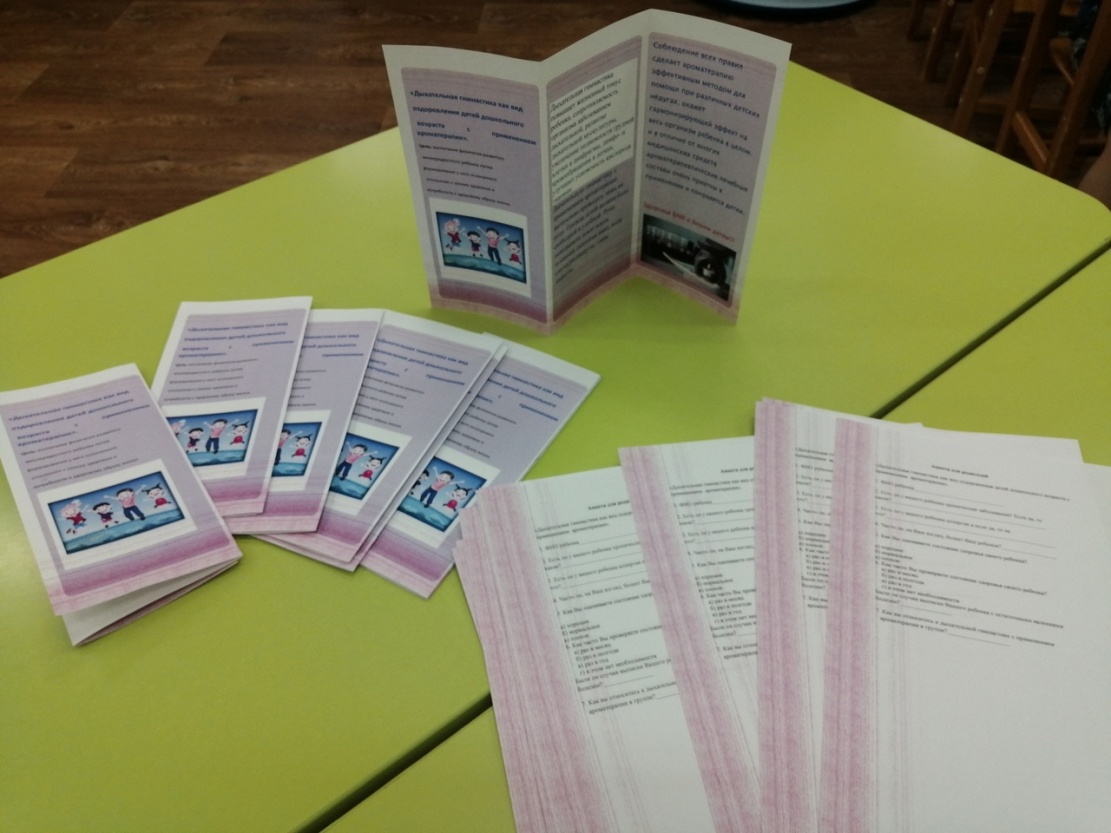 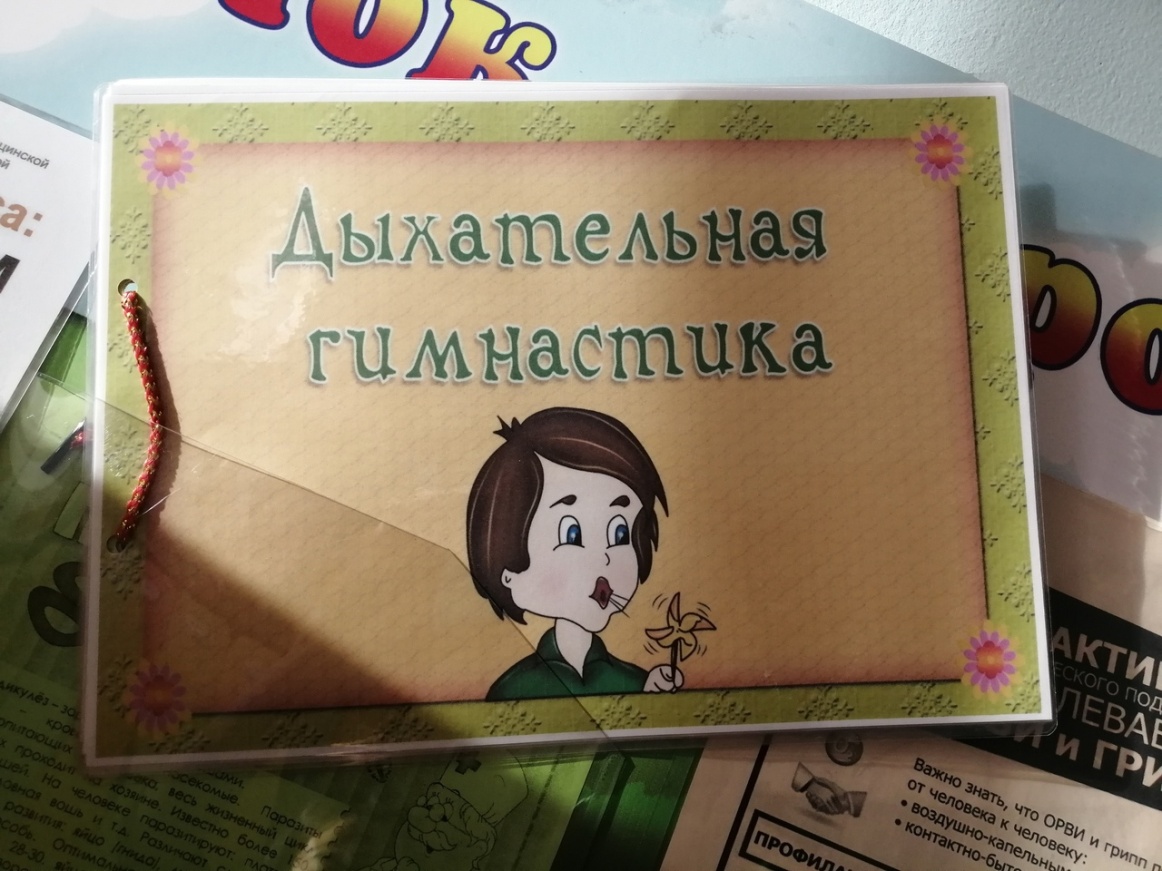 Приложение 2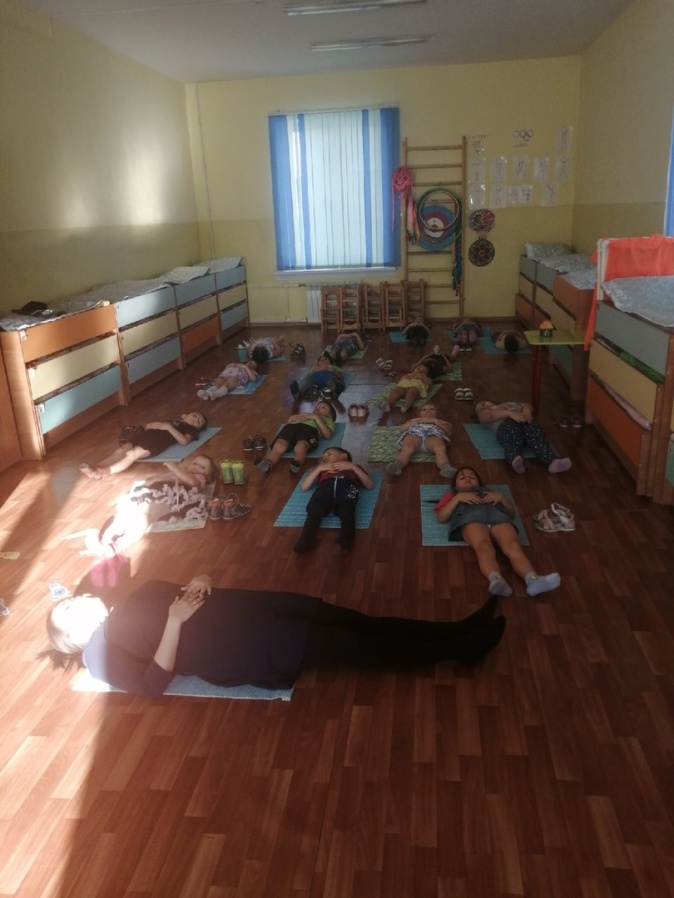 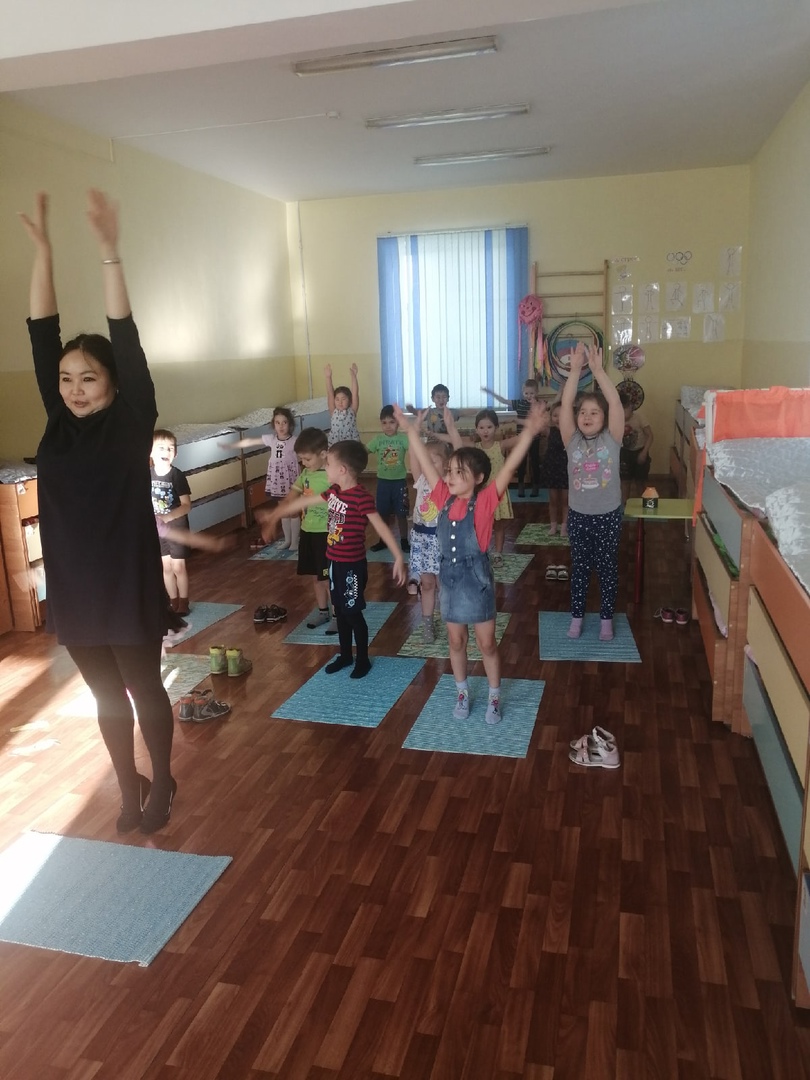 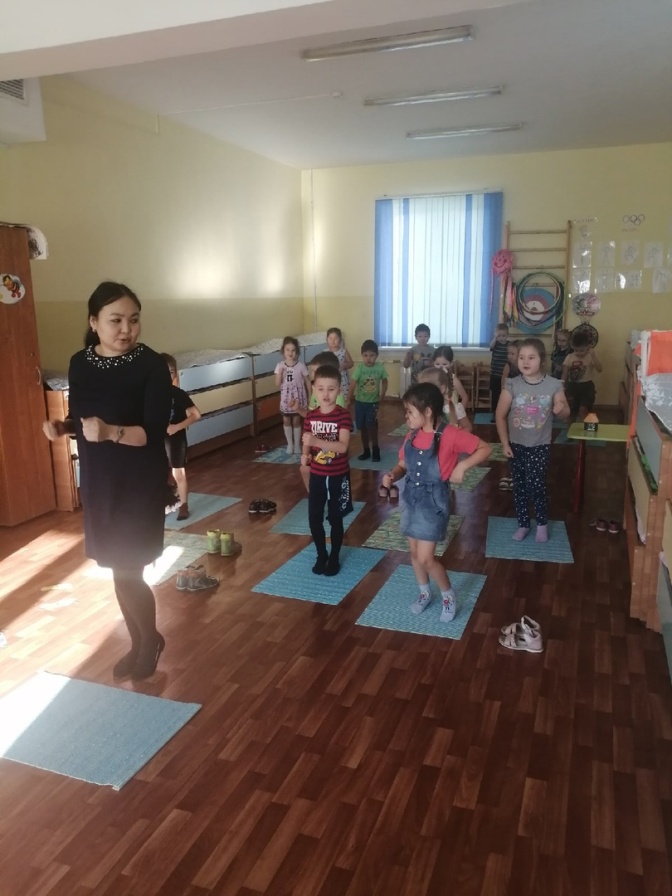 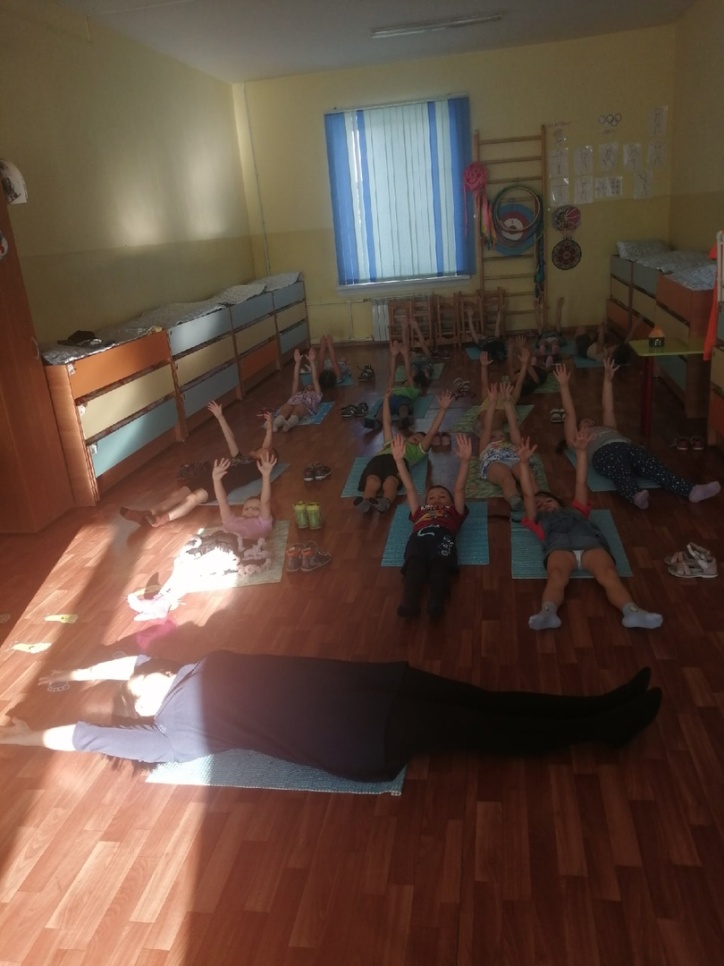 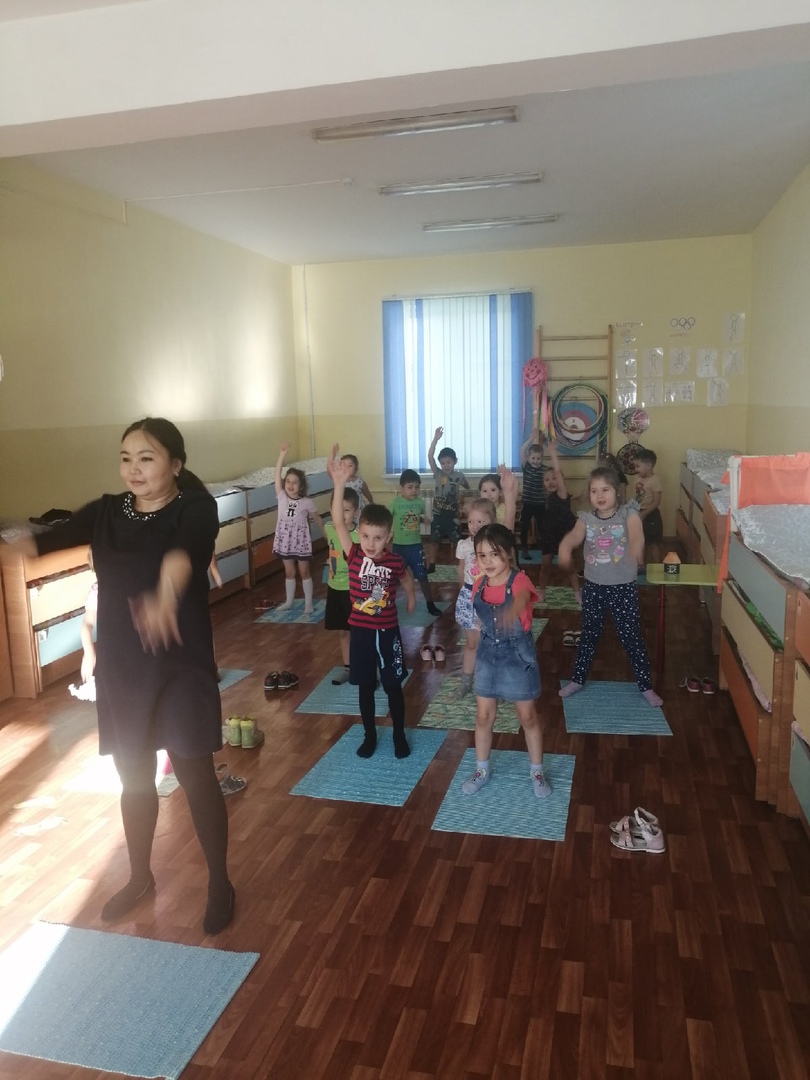 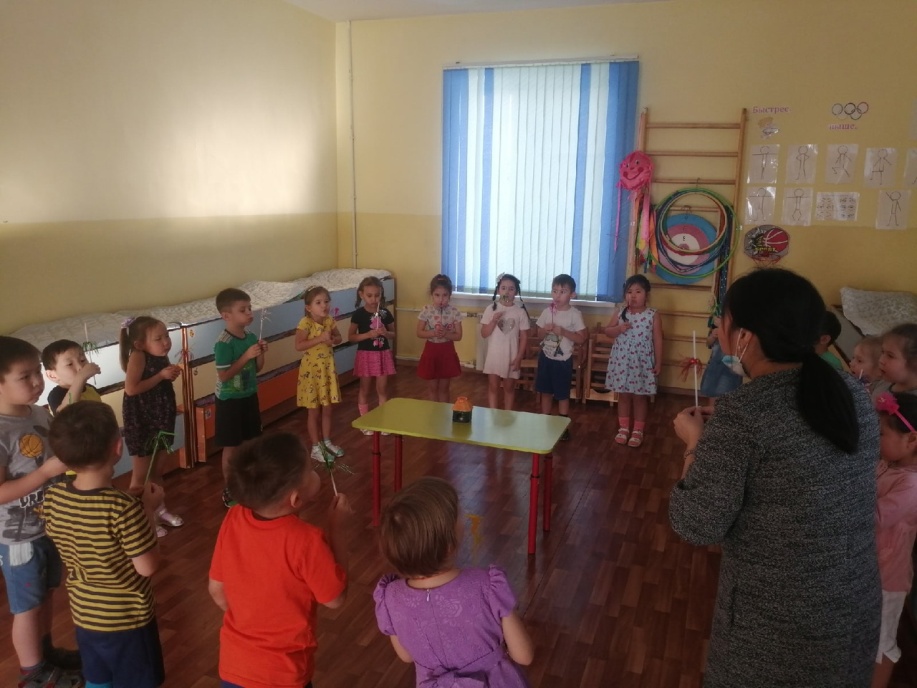 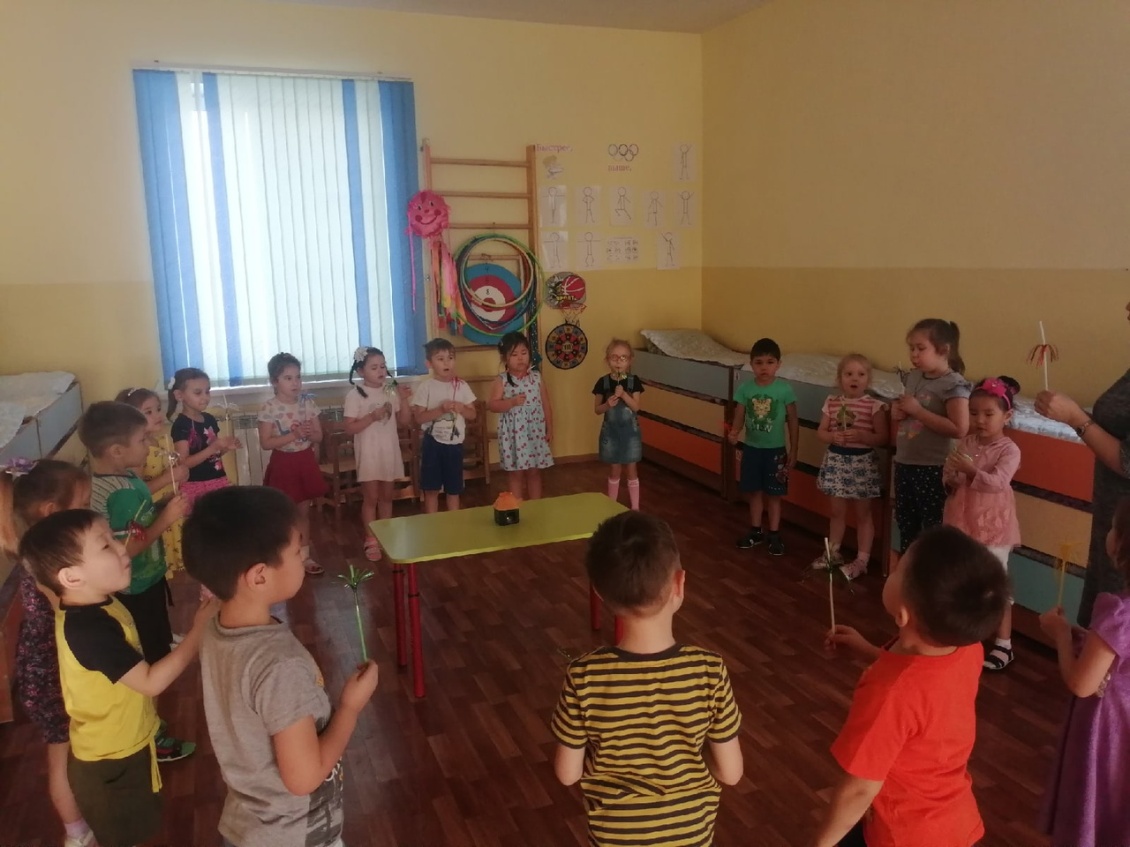 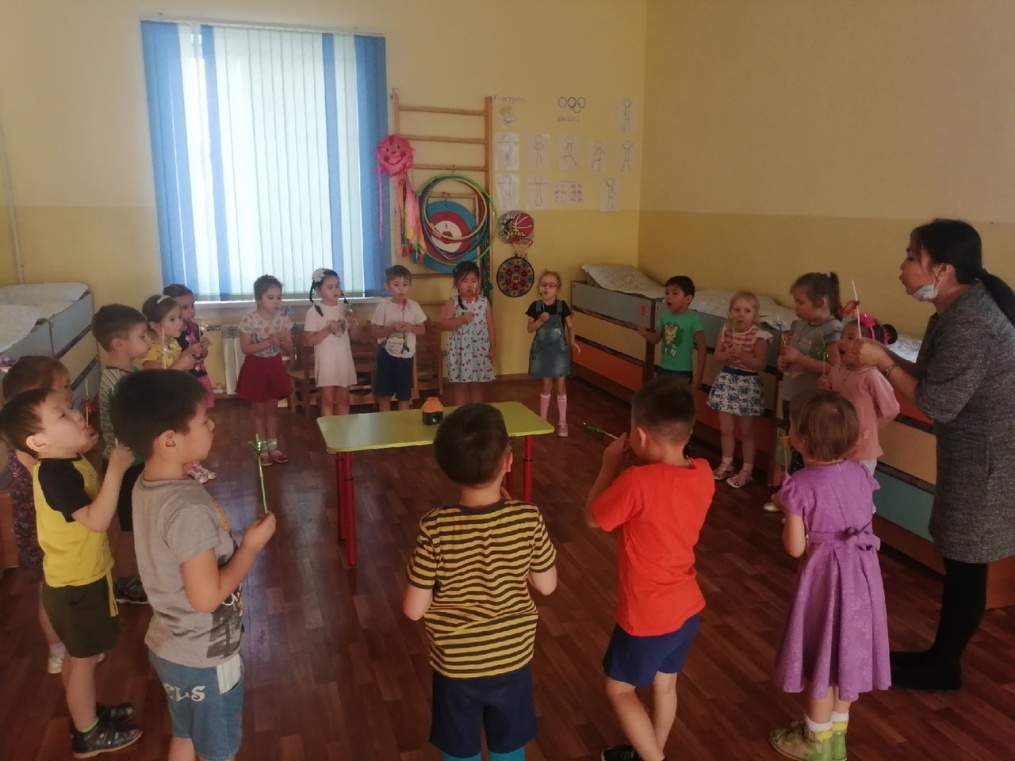 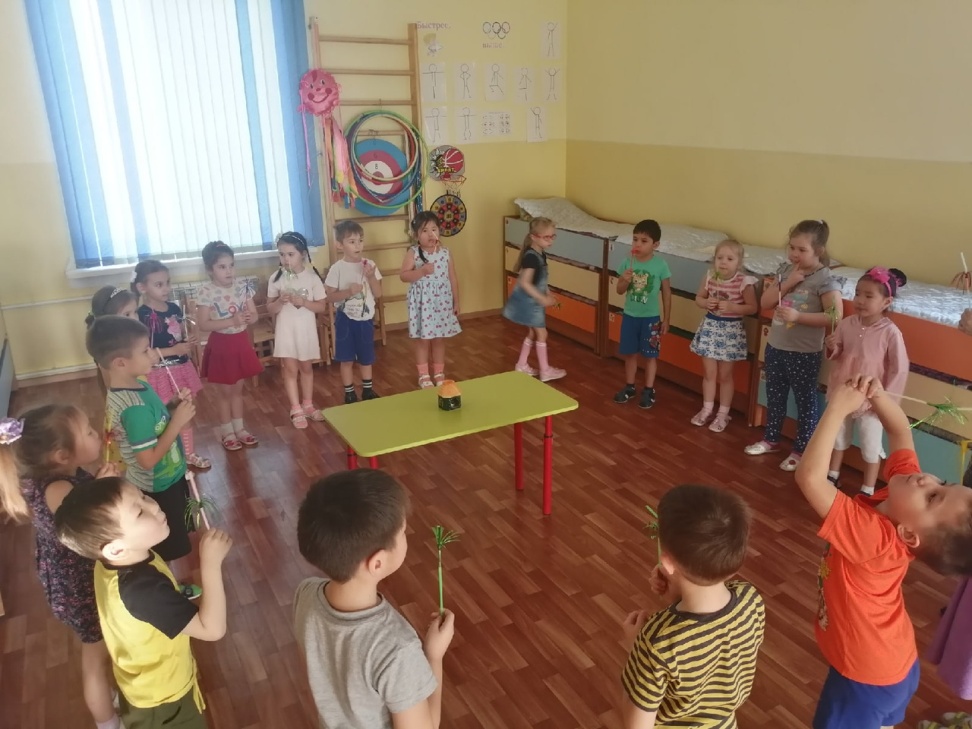 СрокиМероприятия       Участники СентябрьоктябрьМониторинг уровня заболеваемости воспитанников, анкетирование родителей «О здоровье детей», обсуждение целей и задач с участниками проекта (воспитатели, музыкальный руководитель, дети, родители), составление плана работы, вовлечение всех участников в план совместной реализации проекта по укреплению здоровья детей. Изучение методической литературы, подбор познавательных статей, создание картотеки дыхательных упражнений, подготовка атрибутов для самостоятельной деятельности детей, консультация для родителей через папки, буклет : « Дыхательная гимнастика как вид оздоровления детей дошкольного возраста  с применением ароматерапии».воспитатели, дети, родители. СрокиМероприятияУчастникиноябрьдекабрьянварь февральМартапрельРазучивание с детьми пословиц и поговорок о здоровье. Беседа с детьми «Что такое здоровье (здоровый человек)»? «Что такое болезнь? (больной человек)»? «Что нужно делать, что бы быть здоровым?». Разучивание с детьми комплексов дыхательной гимнастики.Обыгрывание комплексов дыхательной гимнастики; показ комплекса упражнений; включение дыхательных упражнений в различные режимные моменты.  Чтение стихов с сопровождением дыхательными  упражнениями.Проведение консультаций для родителей «Умеем ли мы правильно дышать», «Правильное дыхание – основная составляющая развития речи дошкольника». Организация совместной творческой деятельности детей с родителями. Практическое занятие «Учусь дышать вместе с мамой» воспитатели, дети, родители.СрокиМероприятияУчастникимайМониторинг уровня заболеваемости воспитанников (сравнительный анализ), презентация проекта для родителей «Дыхательная гимнастика как вид оздоровления детей дошкольного возраста  с применением ароматерапии»воспитатели, дети, родители.